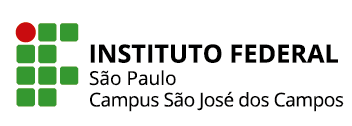 ANEXO III – INSCRIÇÃO DE CANDIDATOIDENTIFICAÇÃO: NOME: ________________________________________________________CPF: __________________________ Data de Nascimento: ____/____/_____ Cidade:_______________________________________________ UF:______ E-mail institucional:__________________________ Telefones: (  ) ______________________________Nome do aluno em caso de representante de pais e responsáveis: ________________________________________________________________Prontuário / Matrícula (Sigla/nº): ________________ Curso:_____________________________________
Ao preencher este formulário declaro que as informações acima são verdadeiras e que estou ciente sobre as responsabilidades e competência do Conselho de Campus, conforme Resolução Normativa IFSP n° 09/2022 (06/09/2022), Portaria Normativa IFSP nº 33/2021 (23/12/2022), retificada pela Portaria Normativa IFSP n° 79/2023 (10/01/2023), e do Código do Processo Eleitoral para membro do Conselho de Campus – CONCAM-SJC, EDITAL Nº 36/2023 DRG/SJC, DE 26 DE SETEMBRO DE 2023. Declaro estar ciente de que, se eleito, devo apresentar documentos comprobatórios quanto ao segmento representativo, conforme solicitação da Presidência do Conselho.
São José dos Campos, ______ de ______________ de 2023___________________________________________Assinatura do(a) candidato(a)Representante dos egressos para o Conselho de Campus do Instituto Federal de Educação, Ciência e Tecnologia de São Paulo – Campus São José dos Campos